VERIFICA DELLE COMPETENZE1. Calcola i costi dei giocattoli acquistati da un negozio, eseguendo le divisioni in colonna. 2. Esegui i calcoli in colonna e completa il crucinumero.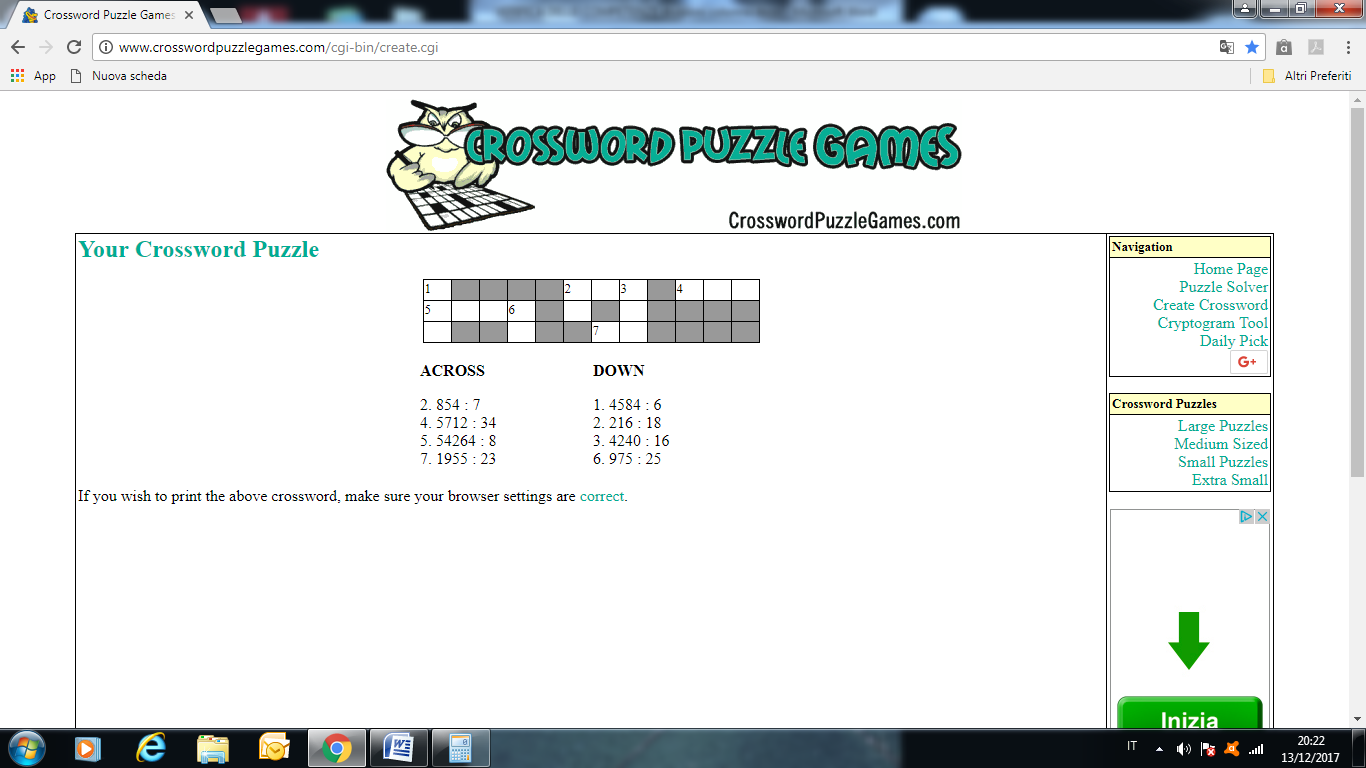 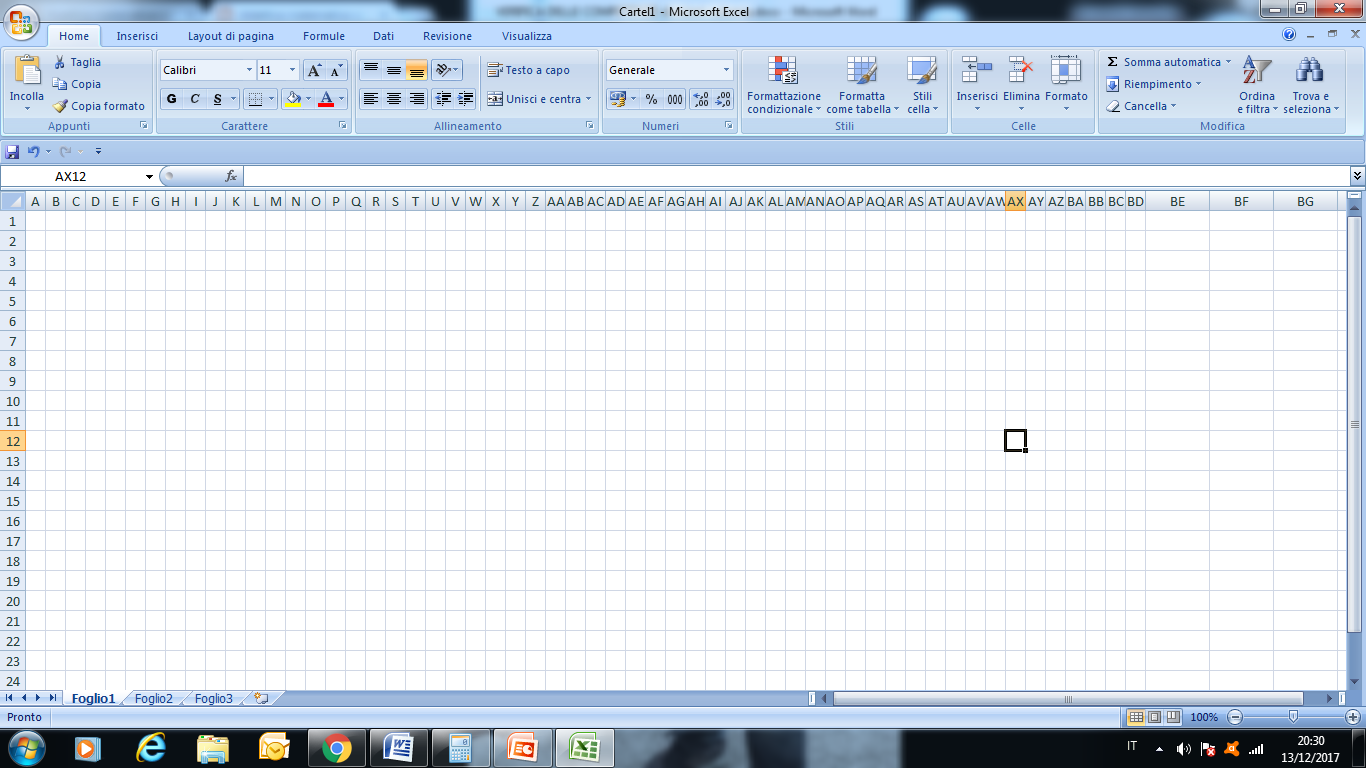 QUESTA ATTIVITA’ E’ STATA: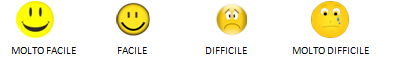 MerceQuantità acquistataCosto totaleCosto unitario 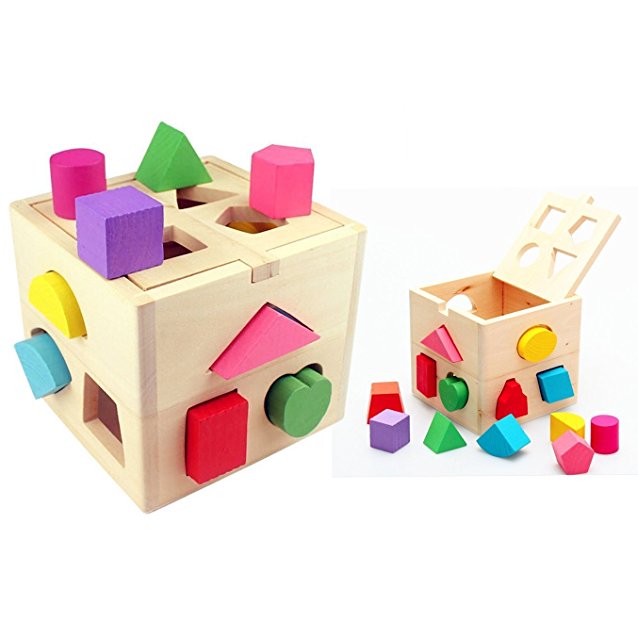 13208 euro……………………….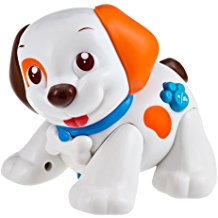 ……………………….195 euro13 euro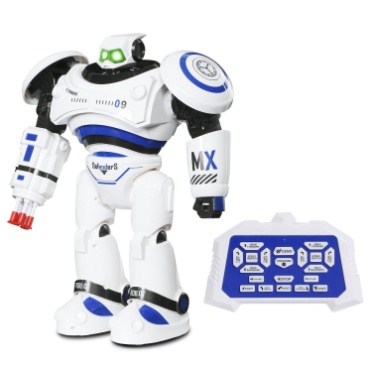 251 075 euro……………………….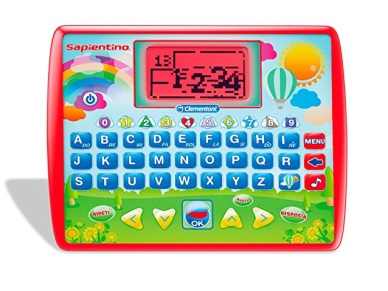 ……………………….684 euro19 euro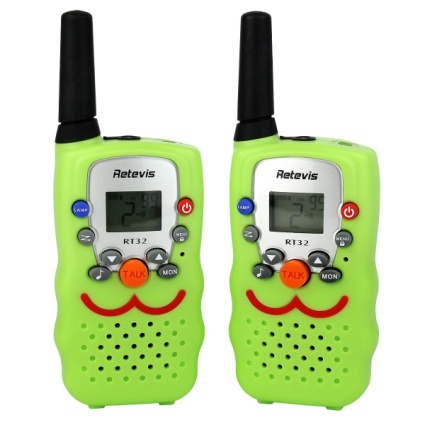 18432 euro……………………….ORIZZONTALI2. 854 : 7
4. 5712 : 34
5. 54264 : 8
7. 1955 : 23VERTICALI1. 4584 : 6
2. 216 : 18
3. 4240 : 16
6. 975 : 25VERTICALI1. 4584 : 6
2. 216 : 18
3. 4240 : 16
6. 975 : 25Competenza matematicaUtilizza le conoscenze matematiche per trovare e giustificare soluzioni a problemi reali.Traguardi di competenzaL’alunno si muove con sicurezza nel calcolo scritto e mentale con i numeri naturali e sa valutare l’opportunità di ricorrere a una calcolatrice.LIVELLI RAGGIUNTI Avanzato Intermedio Base Iniziale